PROCESO: GESTIÓN DE SEGURIDAD DE LA INFORMACIÓN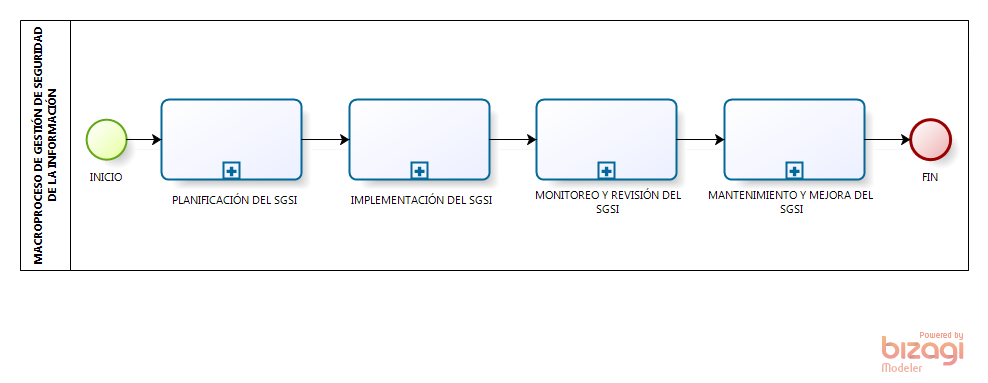 SUBPROCESO: PLANIFICACIÓN DEL SISTEMA DE SEGURIDAD DE LA INFORMACIÓN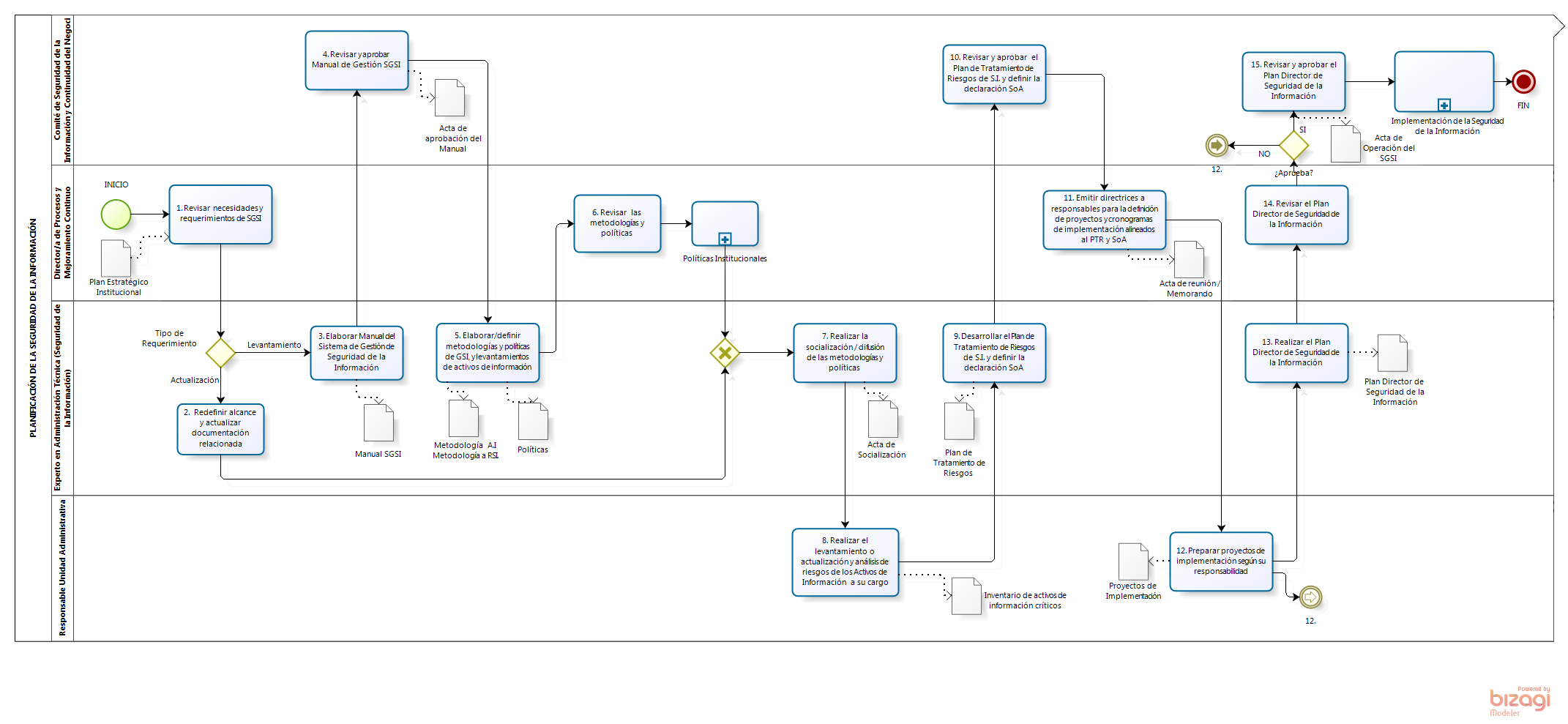 SUBPROCESO: IMPLEMENTACIÓN DEL SISTEMA DE SEGURIDAD DE LA INFORMACIÓN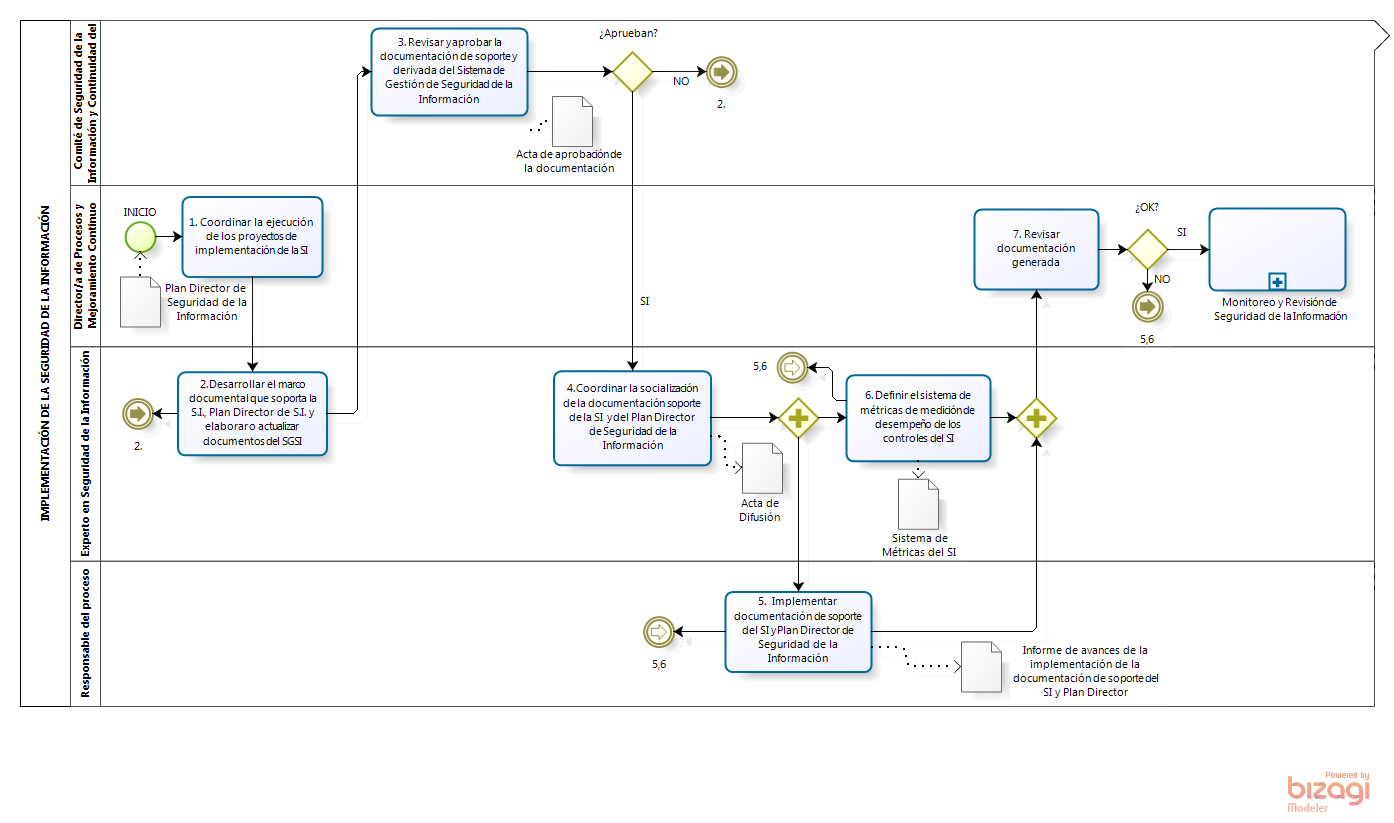 SUBPROCESO: MONITOREO Y REVISIÓN DEL SISTEMA DE SEGURIDAD DE LA INFORMACIÓN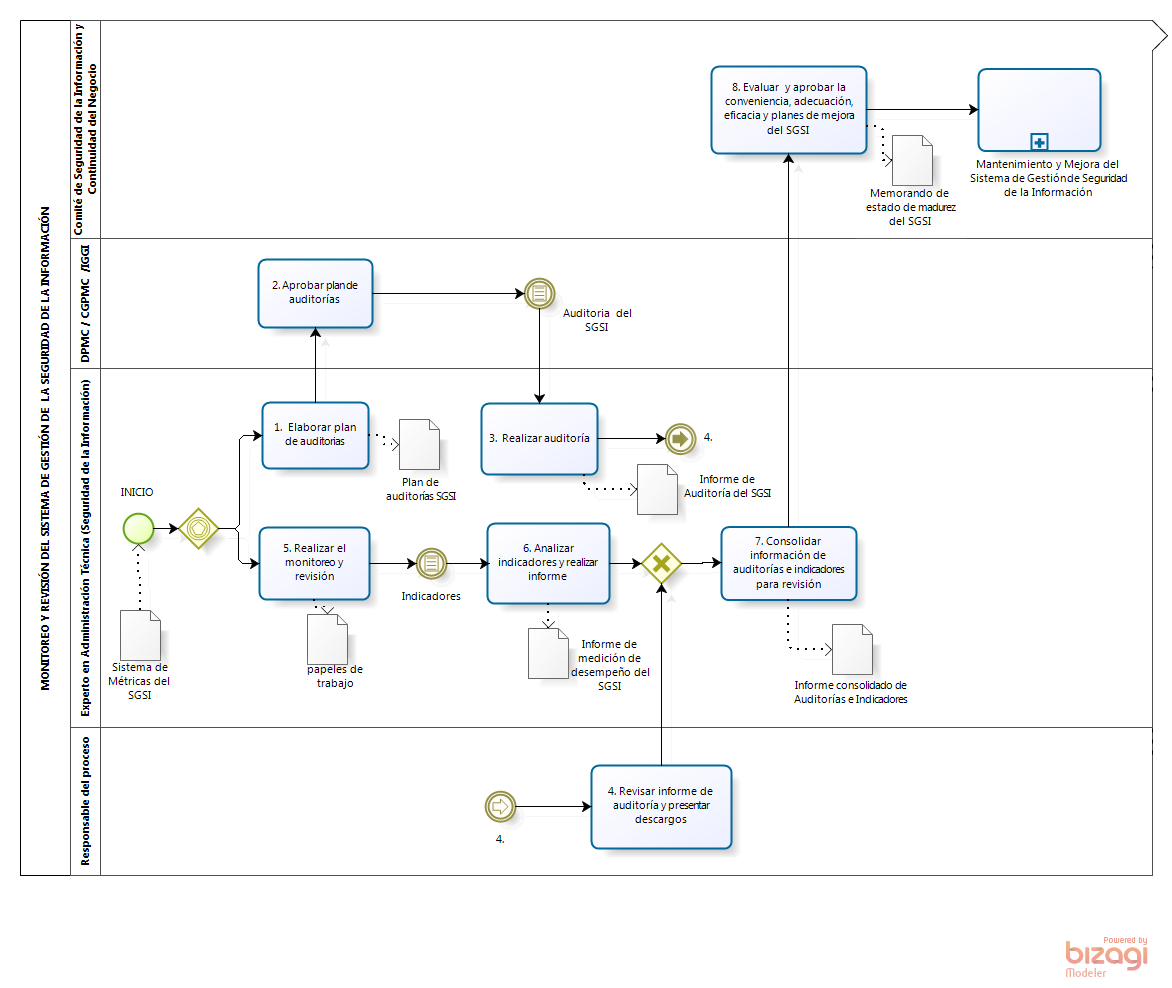 SUBPROCESO: MANTENIMIENTO Y MEJORA DEL SISTEMA DE SEGURIDAD DE LA INFORMACIÓN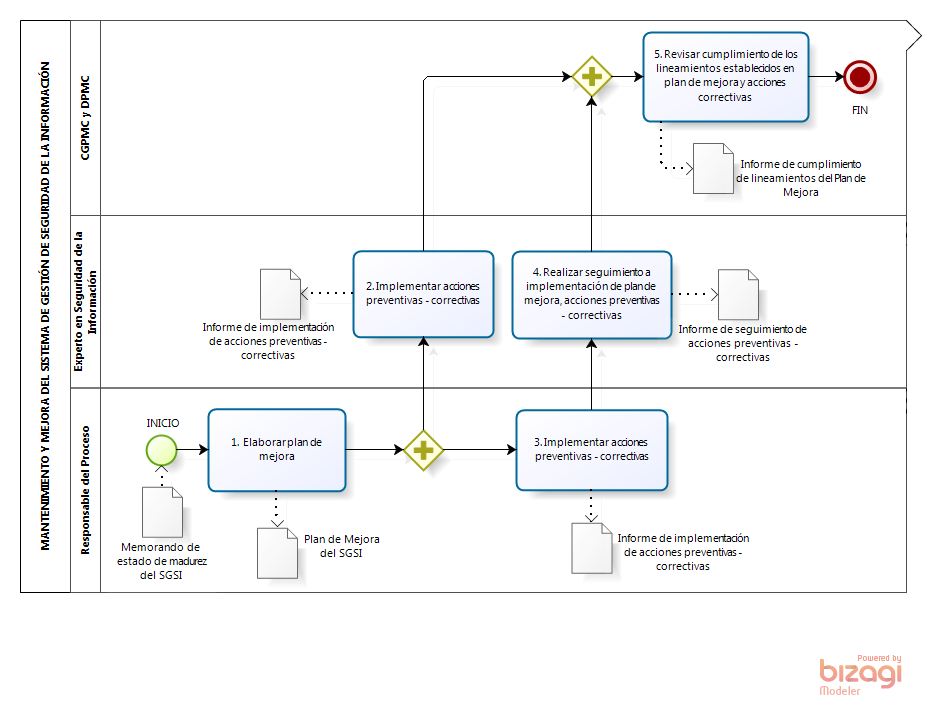 